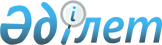 Об очередном призыве граждан Республики Казахстан на срочную военную службу в апреле-июне и октябре-декабре 2011 года
					
			Утративший силу
			
			
		
					Постановление акимата Илийского района Алматинской области от 19 апреля 2011 года N 3-563. Зарегистрировано Управлением юстиции Илийского района Департамента юстиции Алматинской области 28 апреля 2011 года N 2-10-144. Утратило силу постановлением акимата Илийского района Алматинской области от 31 декабря 2013 года № 11-2306      Сноска. Утратило силу постановлением акимата Илийского района Алматинской области от 31.12.2013 № 11-2306.

      Примечание РЦПИ:

      В тексте сохранена авторская орфография и пунктуация.       

В соответствии подпункту 8) пункта 1 статьи 31 Закона Республики Казахстан "О местном государственном управлении и самоуправлении в Республике Казахстан", пункта 3 статьи 19, пункта 1 статьи 20, пункта 1 статьи 23 Закона Республики Казахстан "О воинской обязанности и воинской службе" и Указом Президента Республики Казахстан от 3 марта 2011 года N 1163. "Об увольнении в запас военнослужащих срочной воинской службы, выслуживших установленный срок воинской службы и очередном призыве граждан Республики Казахстан на срочную воинскую службу в апреле-июне и октябре-декабре 2011 года", на основании Постановления Правительство Республики Казахстан от 11 марта 2011 года N 250 "О реализации Указа Президента Республики Казахстан от 3 марта 2011 года N 1163", районный акимат ПОСТАНОВЛЯЕТ:



      1. Акимам поселковых, сельских округов организовать и обеспечить очередной призыв в апреле-июне и октябре-декабре 2011 года граждан мужского пола в возрасте от восемнадцати до двадцати семи лет, не имеющих права на отсрочку или освобождение от призыва, а также граждан, отчисленных из учебных заведений, не достигших двадцати семи лет и не выслуживших установленные сроки воинской службы по призыву, через призывной участок Государственного учреждения "Отдел по делам обороны Илийского района Алматинской области " расположенного по адресу поселок Отеген батыр, улица Титова, дом 30.



      2. Для проведения призыва граждан на воинскую службу создать районную призывную комиссии согласно приложению 1.



      3. Утвердить график проведения призыва граждан на воинскую службу согласно приложению 2.



      4. Акимам поселковых, сельских округов в период призыва в ряды Вооруженных сил в апреле-июне и октябре-декабре 2011 года организовать оповещение и доставку граждан на призывной участок.



      5. Начальнику районного отдела внутренних дел Кусаинову Максату Булатовичу (по согласованию) в пределах своих полномочий организовать поиск и доставку граждан уклоняющихся от исполнения воинских обязанностей организовать работу по охране общественного порядка на призывном участке в период призыва и отправки призванных в ряды Вооруженных Сил Республики Казахстан.



      6. Постановление Акима Илийского района от 5 апреля 2010 года N 3-499 "О проведении организации и обеспечении очередного призыва граждан Республики Казахстан на срочную военную службу в апреле-июне и октябре-декабре 2010 года" (зарегистрировано в Управлении юстиции Илийского района в государственном Реестре нормативных правовых актов 22 апреля 2010 года за N 2-10-118 опубликованное в газете "Илийские зори" за N 21 от 21 мая 2010 года) считать как утративший силу в связи с исполнением.



      7. Контроль над выполнением настоящего постановления возложить на заместителя акима района Файль Виктора Александровича.



      8. Настоящее постановление вводится в действие по истечении десяти календарных дней после дня его первого официального опубликования.      Аким района                                Н.Н Логутов      СОГЛАСОВАНО:      Главный врач районной

      центральной больницы                       Турсынмуратова Бахытгуль Ескендировна

      19 апреля 2011 год      Начальник районного управления

      внутренних дел, полковник полиции          Кусаинов Максат Булатович

      19 апреля 2011 год      Начальник районного отдела

      по делам обороны                           Аширбаев Нурканат Оксиханович

      19 апреля 2011 год

Приложение 1

к постановлению акимата района

N 3-653 от 19 апреля 2011 года

"Об очередном призыве граждан

Республики Казахстан на срочную

военную службу в апреле-июне и

октябре-декабре 2011 года" 

Состав районной призывной комиссии      Председатель комиссии:      Аширбаев Нурканат Окиханович - Начальник районного отдела по делам обороны.      Заместитель председателя комиссии:      Жаркынбеков Султан Данашович - Начальник районного отдела внутреней политики, культуры и развития языков.      Члены комиссии:      Куштыбаев Марат Алимкулович - Заместитель начальника районного отдела внутренних дел;

      Турсынмуратова Бахытгуль Ескендировна - Главный врач государственного казенного предприятия "Центральная районная больница Илийского района", председатель медицинской комиссии;

      Комекова Гуля Касабековна - Секретарь медицинской комиссии, медицинская сестра государственного казенного предприятия "Центральная районная больница Илийского района".

Утвержденное приложение 2

к постановлению акимата района

N 3-653 от 19 апреля 2011 года

"Об очередном призыве граждан

Республики Казахстан на срочную

военную службу в апреле-июне и

октябре-декабре 2011 года" 

График проведения призыва граждан к воинской службе
					© 2012. РГП на ПХВ «Институт законодательства и правовой информации Республики Казахстан» Министерства юстиции Республики Казахстан
				N п/пНаименование

поселкового,

сельского

округаКоличес-

тво

призыв-

никовГрафик дня и количество призывниковГрафик дня и количество призывниковГрафик дня и количество призывниковГрафик дня и количество призывниковГрафик дня и количество призывниковГрафик дня и количество призывниковГрафик дня и количество призывниковГрафик дня и количество призывниковГрафик дня и количество призывниковГрафик дня и количество призывниковГрафик дня и количество призывниковГрафик дня и количество призывниковГрафик дня и количество призывниковГрафик дня и количество призывниковГрафик дня и количество призывниковГрафик дня и количество призывниковГрафик дня и количество призывниковГрафик дня и количество призывниковГрафик дня и количество призывниковГрафик дня и количество призывниковГрафик дня и количество призывниковГрафик дня и количество призывниковГрафик дня и количество призывниковГрафик дня и количество призывниковГрафик дня и количество призывниковГрафик дня и количество призывниковN п/пНаименование

поселкового,

сельского

округаКоличес-

тво

призыв-

никовмартмартапрельапрельапрельапрельапрельапрельапрельапрельапрельапрельапрельапрельапрельапрельапрельапрельапрельапрельапрельапрельапрельмаймаймайN п/пНаименование

поселкового,

сельского

округаКоличес-

тво

призыв-

ников30311456781112131415181920212225262728292341Ақши33050502Ащибулак87650503Байсерке11235050504Боралдай11275050505Жетыген7855050506Казцық40150507Қараой39550508Междуре-

ченское42350509Первомай-

ский352505010Чапай249505011Энергетик1150505050Итого13005050505050505050505050505050505050505050505050505050